4 GENTS FLOOR PLAN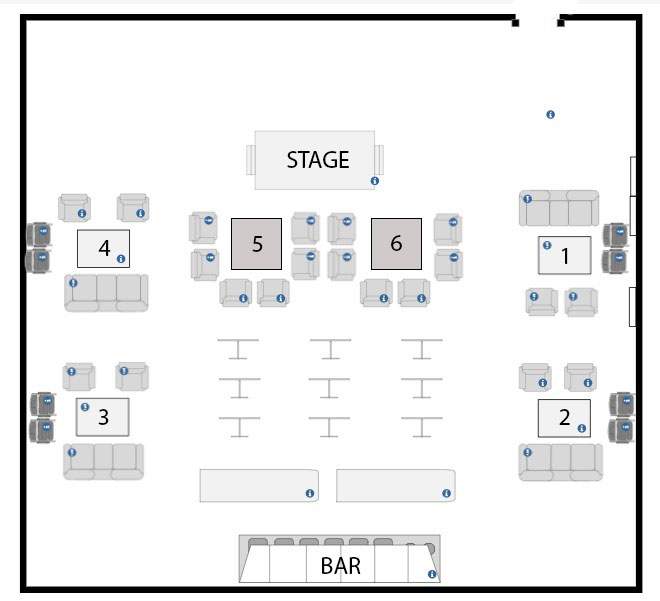 